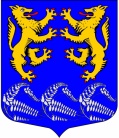 СОВЕТ ДЕПУТАТОВМУНИЦИПАЛЬНОГО ОБРАЗОВАНИЯ«ЛЕСКОЛОВСКОЕ СЕЛЬСКОЕ ПОСЕЛЕНИЕ»ВСЕВОЛОЖСКОГО МУНИЦИПАЛЬНОГО РАЙОНАЛЕНИНГРАДСКОЙ ОБЛАСТИЧЕТВЕРТОГО СОЗЫВАРЕШЕНИЕ « »           2024 г.                                                                                            №дер. Верхние ОселькиО результатах деятельности главыЛесколовского сельского  поселения  Всеволожского  муниципального  района Ленинградской области за 2023 годЗаслушав отчет главы муниципального образования за 2023 год, в соответствии с Федеральным законом от 06.10.2003 № 131-ФЗ «Об общих принципах организации местного самоуправления в Российской Федерации», Уставом Лесколовского сельского  поселения, совет депутатов Лесколовского сельского поселения принялРЕШЕНИЕ:1. Принять отчет главы Лесколовского сельского  поселения Всеволожского муниципального района Ленинградской области за 2023 год к сведению согласно приложению.2. Признать деятельность главы муниципального образования и совета депутатов Лесколовского сельского  поселения Всеволожского муниципального района Ленинградской области за 2023 год _______________3. Настоящее решение подлежит опубликованию в газете «Лесколовские вести».4. Решение вступает в силу после его опубликования.5. Контроль за исполнением данного решения возложить на постоянно действующую депутатскую комиссию по законности, правопорядку, общественной безопасности, гласности и вопросам местного самоуправления.Глава муниципального образования				             А.Л. МихеевПриложение к решениюсовета депутатов Лесколовского сельского поселения от  ______202 4 года № Отчетглавы Лесколовского сельского  поселения Всеволожского муниципального района Ленинградской области о результатах деятельности за 2023 годОтчет о результатах деятельности за 2023 год проводится                                  в соответствии со статьей 36 Федерального закона от 06.10.2003 № 131-ФЗ          «Об общих принципах организации местного самоуправления в Российской Федерации», Уставом  Лесколовского сельского поселения Всеволожского муниципального района Ленинградской области.Подобные отчеты являются не просто традицией, а жизненной необходимостью, потому что в них наглядно представлена информация о том, что сделано, и что предстоит сделать, проведен анализ совместной работы и определены пути развития на следующий период. В отчете представлены итоги деятельности главы  Лесколовского сельского поселения Всеволожского муниципального района Ленинградской области за 2023 год, которые являются общим результатом работы депутатского корпуса, администрации, предприятий, учреждений, представителей малого и среднего бизнеса и всех без исключения жителей муниципального образования. Деятельность органов местного самоуправления направлена на решение вопросов местного значения, своевременное реагирование на обращения граждан, совершенствование работы в рамках предоставленных полномочий, создание благоприятных условий для жителей поселения. 2023 год был для нашей страны непростым. Это год перемен во внешней политике, в экономике, в сознании граждан. Год стал годом консолидации, и показал единение, стойкость, сплоченность, твердость духа и патриотизм наших граждан. Мы сохранили положительные тенденции, определили основные задачи в обеспечении социально-экономической стабильности и повышения качества жизни нашего муниципального образования.В 2023 году деятельность совета депутатов осуществлялась в соответствии с планом работы и поставленными задачами.Это, прежде всего: утверждение, корректировка бюджета муниципального образования; обеспечение бесперебойной работы учреждений культуры; благоустройство территорий, развитие инфраструктуры, обеспечение жизнедеятельности поселения; взаимодействие с предприятиями и организациями всех форм собственности с целью укрепления и развития экономики муниципального образования. В состав депутатского корпуса четвертого созыва входит 10 депутатов, представляющих интересы населения муниципального образования. Депутаты осуществляют свою деятельность на безвозмездной основе. На постоянной основе исполняет полномочия один депутат. Двое  наших депутатов представляют интересы Лесколовского сельского сельского поселения в совете депутатов Всеволожского муниципального района: Михеев Андрей Леонидович и Кириченко Лариса Владимировна.Продолжают работу четыре постоянные депутатские комиссии:- комиссия по бюджету, предпринимательству, налогам, инвестициям и экономическому развитию, территориальному планированию, использованию земель и экологии; - комиссия по законности, правопорядку, общественной безопасности, гласности и вопросам местного самоуправления; -   комиссия по промышленности, строительству, собственности, транспорту, связи, сельскому хозяйству и жилищно-коммунальному хозяйству;   - комиссия по социальным вопросам, молодежной политике, культуре и спорту.      На совместных заседаниях постоянных комиссий совета депутатов рассматривались проекты нормативных правовых актов, которые предварительно проходили антикоррупционную экспертизу.         Учитывая, что заседания являются основной формой работы совета депутатов, его легитимность зависит от наличия кворума.  Депутаты активно работают, принимают участие в заседаниях постоянных комиссий и в других мероприятиях органов местного самоуправления. В среднем участие депутатов в заседаниях в 2023 году составило 90 %. Субъектами правотворческой инициативы в 2023 году являлись:-   глава муниципального образования: внесено 11 проектов;- администрация Лесколовского сельского поселения: внесено 38 проекта;-  депутаты: внесено 4 проекта;- Всеволожская прокуратура: внесла 5 модельных  проектов.За отчетный период было проведено 9 заседаний совета депутатов четвертого созыва (одно из которых были внеочередными), с учетом мнения каждого и большинством голосов депутатов были приняты 58 решений ( 48 в 2022 году), из них 38 – нормативные правовые акты. Благодарю коллег, которые всегда находили возможность принять участие в заседании очередных и внеочередных советов, открыто выражали свое мнение, задавали актуальные вопросы, участвовали в дискуссиях. Динамика количества принятых решений по отношению к предшествующим периодам обусловлена работой совета депутатов в 2019-2023 годах по приведению нормативных правовых актов в соответствие с действующим законодательством, в том числе по признанию утратившими силу ранее принятых решений.Тематика решений, принятых советом депутатов в 2023 году:2 - о принятии Устава муниципального образования,2 - отчет главы муниципального образования о результатах деятельности и главы администрации муниципального образования «Лесколовское сельское поселение» Всеволожского муниципального района Ленинградской области в части исполнения по решению вопросов местного значения МО «Лесколовское сельское поселение»,9 - в части бюджетных правоотношений,2 - в сфере налогообложения, 4 - в сфере управления муниципальным имуществом,1 - в сфере обеспечения доступа пользователей информацией к информации о деятельности органов местного самоуправления.9 - в части организационно-кадровой деятельности, а также в части присвоения почётных званий, 9 - в области противодействия коррупции, 6 - вопросы в области экономики, инвестиционной деятельности, в том числе 2 из них касались размещения нестационарных торговых объектов,4 - в области участия населения в организации местного самоуправления,4 - о передаче полномочий Всеволожскому муниципальному району Ленинградской области,3 - в сфере организации муниципального контроля,3 - о признании утратившими силу ранее принятых решений.В рамках заключенного Соглашения о взаимодействии в правотворческой деятельности и обеспечении единства правового пространства Российской Федерации проекты муниципальных нормативных правовых актов, а также принятые нормативные правовые акты направляются во Всеволожскую городскую прокуратуру в целях обеспечения проведения проверки соответствия проектов нормативных правовых актов федеральному законодательству и проведения антикоррупционной экспертизы нормативных правовых актов.За отчетный период протестов от Всеволожской городской прокуратуры на принятые советом депутатов решения не поступало.                        В соответствии с действующим законодательством, принятые муниципальные нормативные правовые акты своевременно направлялись в уполномоченную организацию – государственное казенное учреждение Ленинградской области «Государственный экспертный институт регионального законодательства», для включения в регистр муниципальных нормативных правовых актов Ленинградской области. Из направленных в регистр муниципальных нормативных правовых  актов отказов в регистрации не поступало.Начиная с 2005 года и по настоящее время, сформирован реестр правовых актов, что в значительной мере облегчает их отслеживание с целью приведения в соответствие с действующим законодательством.Все муниципальные правовые акты, проекты муниципальных правовых актов, информация о событиях размещались на официальном сайте Лесколовского сельского поселения в сети «Интернет» (https://лесколовское рф).В результате постоянного и своевременного обновления информации на официальном сайте повышен уровень информированности граждан о деятельности представительного органа муниципального образования, организовано осуществление полномочий органами местного самоуправления муниципального образования в режиме публичности, открытости, прозрачности для общественности.Принятые нормативные правовые акты своевременно публиковались в официальном печатном издании муниципального образования «Лесколовские вести», которое служит для обеспечения повышения открытости работы муниципальной власти. За 2023 год было выпущено 20  выпусков газеты, в которых публиковались все решения совета депутатов, освещались мероприятия, организованные в рамках исполнения муниципальных программ, информация о жителях муниципального образования, а также актуальная информация государственных и правоохранительных органов.Основной задачей совета депутатов было совершенствование нормативной правовой базы в условиях постоянно меняющегося законодательства. Так в октябре 20223 года был принят Устав Лесколовского сельского поселения  Всеволожского муниципального района Ленинградской области (решение №39 от 18.10.2023) . Согласно Устава наименование муниципального образования и текст основного документа муниципального образования приведены в полное соответствие нормам действующего законодательства. Устав зарегистрирован Главным управлением Министерства юстиции Российской Федерации по Санкт-Петербургу и Ленинградской области 21 ноября 2023 года, а  07.12.2023 года после официального опубликования вступил в законную силу.Также из принятых в 2023 году решений совета депутатов стоит выделить следующие:- О бюджете муниципального образования  Лесколовского сельского поселения  Всеволожского муниципального района Ленинградской области на 2024 год и на плановый период 2025 и 2026 годов (решение № 54 от 17.12.2023).Рассмотрение проекта бюджета муниципального образования на 2024 год и на плановый период 2025 и 2026 годов на публичных слушаниях проходило с участием населения, депутатов, сотрудников и руководителей структурных подразделений администрации Лесколовского сельского поселения Всеволожского муниципального района Ленинградской области. По итогам рассмотрения проекта бюджета постоянными комиссиями совета депутатов были даны положительные заключения на проект основополагающего финансового документа муниципального образования. Местный бюджет на 2024 год и плановый период 2025 и 2026 годов был сформирован согласно результатам публичных слушаний. Также бюджетная политика муниципалитета строилась с учетом потребностей граждан.Благодаря конструктивной работе депутатского корпуса решение об утверждении бюджета было принято своевременно, в течение года в бюджет вносились необходимые изменения и велся контроль за его исполнением. Одной из главных задач исполнительной власти является своевременное и грамотное распоряжение средствами бюджета. Прогноз собственных доходов рассчитан исходя из собственных показателей социально-экономического развития, а планомерное социально-экономическое развитие возможно только при сбалансированном бюджете. Сопоставив финансовые возможности с перечнем полномочий и желанием сделать муниципальное образование более благоустроенным, мы стремимся наращивать доходную часть бюджета. Вместе с тем, анализ налоговых поступлений за последние три года показывает, что земельный налог в бюджет поселения от налоговых органов своевременно не поступает и объем налоговых поступлений с каждым годом существенно снижается.Доходы на 2024 год запланированы в размере 174504,9тыс. рублей, расходы 180504,9 тыс. рублей, дефицит составил 6000,0 тыс. рублей.Большая часть этих средств пойдет на реализацию 12 муниципальных программ.В целях эффективной работы и использования бюджетных средств депутаты поддержали передачу отдельных полномочий администрации поселения Всеволожскому району на 2024 год в части вопросов по составлению, исполнению и контролю исполнения бюджета  (решение №43 от 22.11.2023); реализации полномочий контрольно-счетного органа (решение №44 от 22.11.2023); по реализации прав граждан для участия в федеральных и региональных целевых программах на получение субсидий для приобретения (строительства) жилья (решение №45 от 22.11.2023); по вопросу организации ритуальных услуг и содержанию мест захоронения (решение №46 от 22.11.2023). Для исполнения максимального числа проектов, направленных на повышение качества жизни в муниципальном образовании, депутатский корпус на основании предложений администрации пять раз вносил корректировки в бюджет 2023 года.  Средства, полученные в результате поступления дополнительных налоговых и неналоговых доходов, субсидий из областного и федерального бюджетов и экономии при проведении конкурсных процедур, были направлены:  на ремонт и содержание дорог местного значения, на благоустройство территории, на детские и спортивные площадки, на содержание и обслуживание  уличного освещения.Немаловажным направлением в работе совета депутатов было заслушивание отчетов и информаций органов и должностных лиц местного самоуправления по исполнению вопросов местного значения и своих полномочий, а также руководителей муниципальных предприятий и учреждений, находящихся на территории муниципального образования.Одной из форм непосредственного участия населения в решении вопросов местного значения являются публичные слушания. В 2023 году было проведено 4 публичных слушаний в очном формате, в том числе:2 - по обсуждению проекта Устава Лесколовского сельского поселения поселение Всеволожского муниципального района Ленинградской области,1 - по проекту бюджета муниципального образования на 2024 год и на плановый период 2025 и 2026 годов,1 - по отчету об исполнении бюджета за 2022 год. В течение отчетного периода депутаты участвовали в работе комиссий, созданных при администрации Лесколовского сельского поселения, инициировали мероприятия, в которых лично принимали участие и привлекали жителей своего избирательного округа.Депутаты, вместе с жителями участвовали в традиционных торжественных мероприятиях, посвященных Победе в Великой Отечественной войне, митингах и акциях к памятным датам в истории нашей страны, в субботниках, в спортивных и культурно-массовых мероприятиях.Отдельно коснусь работы с обращениями граждан и юридических лиц, а также взаимодействия с исполнительными органами государственной власти.Работа органов власти с населением должна быть открытой, а главное понятной людям. Оперативное реагирование на поступающие сигналы позволяют выстраивать работу на качественно новом уровне, удовлетворяя интересы и потребности населения в полной мере. Доверие и поддержка людей для нас основа успеха нашей деятельности. В течение 2023 года информирование населения обеспечивалось путем: - рассмотрения писем и обращений граждан;- организации приемов и встреч с жителями;- размещения информационных материалов на сайте муниципального образования;- взаимодействия с газетой «Лесколовские вести».Работа с заявлениями и обращениями граждан - неотъемлемая часть нашей ежедневной работы. За отчетный период в адрес главы муниципального образования поступило 354 письма от юридических лиц, федеральных органов, органов местного самоуправления (253 в 2022 году) из них  43 обращения граждан. Безусловно, в своей работе мы стремимся к тому, чтобы ни одно обращение не осталось без внимания. Все обращения граждан рассмотрены в полном объеме, по ним подготовлены письменные ответы. Анализ поступивших обращений показал, что чаще всего в обращениях поднимались земельные вопросы, вопросы жилищно-коммунального хозяйства, улучшение жилищных условий, ремонт дорог общего пользования и придомовых территорий многоквартирных домов. В 2023 году одним из наиболее эффективных и оперативных средств информационного взаимодействия с жителями по–прежнему является официальный сайт и социальные группы.Наряду с письменными обращениями, также поступают устные обращения по телефону, граждане обращаются с различными вопросами при встрече на улице. Вопросы, изложенные в таких обращениях, также решаются силами депутатского корпуса и администрации муниципального образования. Если решить вопрос сразу не представляется возможным, то готовится необходимый запрос и обращение ставится на контроль до его полного решения. Обращения по вопросам благоустройства, находящиеся в пределах нашей компетенции, ложатся в основу адресных программ на очередной и последующие финансовые года. Обращения, находящиеся вне пределов нашей компетенции, перенаправляются по принадлежности в уполномоченные на их решение органы.В отчетном периоде, как глава муниципального образования, я представлял муниципальное образование, интересы его жителей в отношениях с органами государственной власти, органами местного самоуправления других муниципальных образований, гражданами и организациями. В этой связи принимал участие в заседаниях на областном уровне, как правило, на них обсуждались вопросы положения дел в целом в области и, в частности, в нашем муниципальном образовании.Также принимал участие в   совещаниях администрации, равно как и во многих заседаниях комиссий при администрации  и мероприятиях. Отстаивал интересы нашего муниципального образования на районном уровне.  Совместно с администрацией продолжена работа с политическими партиями депутатами Законодательного собрания Ленинградской области по организации помощи в финансировании благоустройства объектов поселения.Подводя итоги 2023 года и говоря о реализованных проектах необходимо сказать, что это все стало возможным при непосредственной поддержке Правительства Ленинградской области и благодаря слаженной совместной работе депутатов, администрации Лесколовского сельского поселения Всеволожского муниципального района Ленинградской  области, специалистов муниципальных учреждений, инициативных граждан и жителей нашего поселения. В 2023 году лица, внесшие значительный вклад в экономическую, научную, социальную, общественно-политическую, культурную сферу награждены Почетными грамотами и Благодарностями главы муниципального образования.В целях признания заслуг жителей муниципального образования звание «Почетный житель Лесколовского сельского поселения» в 2023 году было присвоено:- Трусову Юрию Васильевичу, бывшему директору Лесколовской птицефабрики и председателю Общественной палаты Ленинградской области;- Голубчик Маргарите Ивановне, чей стаж трудовой деятельности в системе образования составляет  38 лет, из них 30 лет  проработала в Лесколовской средней школе. «Отличник просвещения СССР», «Отличник народного просвещения РФ», награждена медалью «За заслуги в образовании».      Знаком «За заслуги перед Всеволожским районом Ленинградской области» награждены 2 человека.Еще одна тема, которую хотелось бы затронуть - это участие наших ребят в «Специальной военной операции» на Украине. Из Лесколовского сельского поселения 12 человек участвуют в «Специальной военной операции». Спасибо ребятам, настоящим патриотам своей страны. Они совершают подвиги, проявляя беспримерное мужество и отвагу. Мы должны гордиться, что живем в одно время с Героями, являемся их земляками. В 2023 году наше поселение присоединилось к масштабной кампании по оказанию гуманитарной помощи. Депутаты, администрация Лесколовского сельского поселения, члены Женсовета Лесколовского сельского поселения, совет ветеранов муниципального образования в течение года организовывали мероприятия по поддержке семей военнослужащих, сбору гуманитарной помощи, плетению маскировочных сетей, посещали участников специальной военной операции в госпиталях Санкт-Петербурга и Ленинградской области. Вклад каждого из нас в оказание поддержки военнослужащих и их семей очень важен в сложное для нашей страны время. Только наши совместные усилия, наша сплоченность помогают в достижении целей СВО.Спасибо всем за поддержку воинов и их семей – они сражаются за наше будущее и будущее наших детей!       В заключение хотелось бы озвучить тему общественно-политических событий. В сентябре 2023 года в Ленинградской области состоялись дополнительные выборы депутата Законодательного собрания Ленинградской области седьмого созыва по Сертоловскому одномандатному избирательному округу № 5. По итогам голосования депутатом областного парламента избран Сергей Мачинский, выдвигавшийся партией «Единая Россия». Он получил 69,27%  голосов. Выборы прошли без существенных нарушений и сбоев, был обеспечен высокий уровень организации и безопасности. Жители области сделали свой выбор не только в пользу конкретных кандидатов, но и в пользу развития нашего региона в целом.    Главным политическим событием 2024 года будут выборы Президента Российской Федерации. И мы вместе должны приложить все усилия для того, чтобы они прошли достойно, с наивысшим уровнем участия в них жителей поселения, с максимальной открытостью и в полном соответствии с действующим законодательством. Также в сентябре 2024 года заканчивается срок полномочий, избранных в 2019 году депутатов. Поэтому предстоят муниципальные выборы. Опять же прошу всех принять участие в выборах.В текущем году совет депутатов продолжит работу по приведению муниципальных правовых актов в соответствие с изменяющимися нормами федерального и регионального законодательства, в том числе с целью эффективной реализации исполнительно-распорядительным органом муниципального образования своих полномочий.Продолжится работа и по реализации муниципальных программ, по решению задач, обеспечивающих: создание благоприятных условий для социально-экономического развития сельского поселения; повышение эффективности управления муниципальным имуществом; определение приоритетов и целей использования бюджетных средств.Сегодня я могу сказать, что в течение года нам удалось положительно решить многие вопросы, но и не могу не сказать о том, что остается ряд задач, над которыми предстоит работать.На территории Лесколовского сельского поселения Всеволожского муниципального района Ленинградской области есть вопросы, которые нужно решать в самое ближайшее время, совместно с администрацией Всеволожского муниципального района. Поэтому определены направления бюджетной политики, на ближайшие годы намечены главные приоритеты, поставлены достаточно четкие задачи. При активной жизненной позиции, поддержке Правительства Ленинградской области, руководства района, общественных организаций и Вас уважаемые жители Лесколовского сельского поселения мы все вместе будем добиваться успехов в развитии и решении вопросов местного значения в нашем поселении. Понимание общей цели — повышение качества жизни населения — позволяет нам сообща решать самые сложные проблемы поселения, отстаивать интересы своих жителей. Много вопросов стоит перед нами, и жизнь постоянно ставит все новые и новые задачи, но при вашей поддержке, мы уверены, сумеем с ними справиться и сделаем наше Лесколовское сельское поселение комфортным, уютным и привлекательным. Благодарю за внимание.